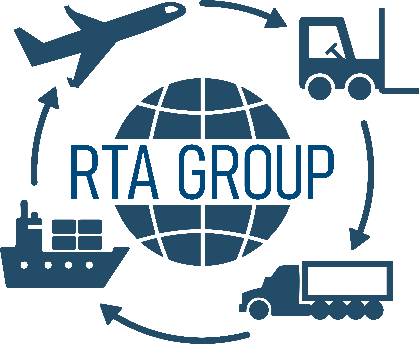 ЖЕСТКАЯ УПАКОВКА ГРУЗА(обрешетка груза). 
Список грузов подлежащих обязательной жесткой упаковке:Жидкости в пластмассовых канистрах, тонкостенных жестяных емкостях и в стекле (отделочные материалы, масла, производственная химия и т.п.); Радиаторы отопления; Мебель, двери, подоконники; Изделия из пластмассы (в том числе пластик для жалюзи, окон, подоконников); Стекло (посуда, светильники, люстры, изделия из хрусталя, оконное/автомобильное стекло, витрины, зеркала и т.п.); Хрупкая и дорогостоящая электроника, оргтехника (мобильные телефоны, плазменные телевизоры, и т.д.); Косметика и парфюмерия; Сантехника (душевые кабины, ванны, унитазы, раковины и т.п.); Керамические изделия (плитка и т.п.); Оборудование (промышленное, торговое, медицинское, спортивное), а также станки, механизмы и т.д.; Игровые автоматы; Автомобильные запасные части (стекло, пластик), жидкости, мототехника; Медикаменты (жидкие или в стекле); Часы, сувениры, фототовары; Любые хрупкие и дорогостоящие грузы.Стоимость услуги - 1500 руб./м3 (минимальная стоимость 500 руб)ОБЯЗАТЕЛЬНОЙ ОБРЕШЕТКЕ ПОДЛЕЖАТ ГРУЗЫ, КОТОРЫЕ МОГУТ ПОВРЕДИТЬ или ПОВРЕДИТЬСЯ В ХОДЕ ПЕРЕВОЗКИ!!!